「百萬新市民 高雄新境界」檔案應用線上展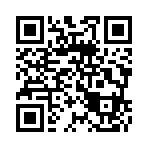 滿意度問卷調查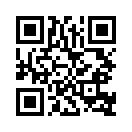 雄愛民FB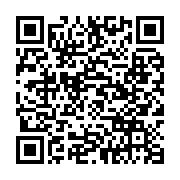 